Academic Ranking of World Universities - 2012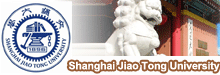 World Top 500 UniversitiesWorld Top 500 UniversitiesAustralia Austria Belgium Brazil Canada China Denmark Finland France GermanyHong Kong Israel Italy Japan Netherlands New ZealandNorway Russia South Korea Spain Sweden Switzerland Taiwan UK USAARWU-FIELDNatural Sciences and MathematicsEngineering / Technology and Computer SciencesLife and Agriculture SciencesClinical Medicine and Pharmacy Social SciencesARWU-SUBJECTMathematicsPhysicsChemistryComputer ScienceEconomics/ BusinessContact UsSiteMapPrivacy StatementCopyright © 2012 ShanghaiRanking Consultancy. All Rights Reserved.World  RankInstitution*Country
/RegionNational 
RankTotal 
ScoreScore on
1Harvard University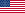 11001002Stanford University272.8383Massachusetts Institute of Technology (MIT)371.8694University of California, Berkeley471.667.55University of Cambridge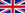 169.880.36California Institute of Technology564.148.57Princeton University662.152.38Columbia University760.164.29University of Chicago857.261.810University of Oxford256.151.211Yale University954.845.712University of California, Los Angeles1052.227.713Cornell University1150.838.714University of Pennsylvania1250.533.415University of California, San Diego1349.620.316University of Washington1448.422.417The Johns Hopkins University1547.439.918University of California, San Francisco1646.6019University of Wisconsin - Madison1745.432.520The University of Tokyo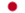 143.832.521University College London343.729.722University of Michigan - Ann Arbor1843.433.923Swiss Federal Institute of Technology Zurich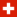 143.331.224The Imperial College of Science, Technology and Medicine442.415.325University of Illinois at Urbana-Champaign1941.931.626Kyoto University241.331.227New York University2040.829.727University of Toronto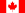 140.82129University of Minnesota, Twin Cities2139.727.730Northwestern University2238.816.331Washington University in St. Louis2337.619.632Rockefeller University24371833University of Colorado at Boulder2536.613.334University of California, Santa Barbara2636.515.335The University of Texas at Austin2735.817.136Duke University2835.216.337University of Paris Sud (Paris 11)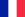 134.932.138University of Maryland, College Park2934.720.339University of British Columbia234.616.340The University of Manchester533.919.641University of North Carolina at Chapel Hill3033.59.442Karolinska Institute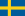 133.423.642Pierre and Marie Curie University - Paris 6233.432.544University of Copenhagen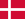 133.12345University of California, Irvine3132.2046University of Southern California3231.9047University of California, Davis3331.8048The University of Texas Southwestern Medical Center at Dallas3431.619.649Pennsylvania State University - University Park3531.510.850Vanderbilt University3631.416.351Carnegie Mellon University3730.633.451The University of Edinburgh630.621.753Technical University Munich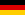 130.536.853The Hebrew University of Jerusalem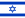 130.533.953Utrecht University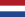 130.524.356Purdue University - West Lafayette3830.214.357University of Melbourne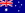 130.11858University of Pittsburgh393019.659University of Zurich229.95.460University of Munich229.727.161Rutgers, The State University of New Jersey - New Brunswick4029.610.862University of Heidelberg329.514.363McGill University329.332.164The Australian National University229.114.365Brown University412915.365The Ohio State University - Columbus412913.367University of Oslo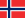 128.918.868King's College London728.613.369University of Geneva328.52370University of Bristol828.47.771Boston University432812.172University of Florida4427.91873Ecole Normale Superieure - Paris327.65073Leiden University227.618.873University of Helsinki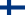 127.613.373Uppsala University227.618.877University of Arizona4527.415.378Technion-Israel Institute of Technology226.92179Arizona State University - Tempe4626.6080Moscow State University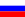 126.343.781Stockholm University326.125.482University of Utah4726083Osaka University325.99.484Indiana University Bloomington4825.710.885University of Basel425.620.386Aarhus University225.512.186University of Nottingham925.512.186University of Rochester4925.52689Ghent University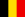 125.45.490The University of Queensland325.313.391Rice University5025.117.192McMaster University42513.393Texas A&M University - College Station5124.6093University of Sydney424.615.393Weizmann Institute of Science324.613.396Michigan State University5224.49.496Nagoya University424.42396The University of Western Australia524.414.399Case Western Reserve University5324.332.199University of Freiburg424.319.6101-150Aix Marseille University4-714.3101-150Baylor College of Medicine54-670101-150Catholic University of Leuven2-30101-150Catholic University of Louvain2-310.8101-150Emory University54-670101-150Georgia Institute of Technology54-6713.3101-150Hokkaido University5-712.1101-150Joseph Fourier University (Grenoble 1)4-70101-150London School of Economics and Political Science10-1421101-150Lund University422.4101-150Mayo Medical School54-670101-150Monash University6-70101-150National Taiwan University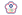 112.1101-150National University of Singapore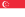 10101-150Radboud University Nijmegen3-717.1101-150Seoul National University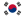 10101-150Swiss Federal Institute of Technology of Lausanne50101-150Tel Aviv University40101-150The University of Georgia54-670101-150The University of Sheffield10-1418.8101-150Tohoku University5-715.3101-150Tokyo Institute of Technology5-713.3101-150Tufts University54-6715.3101-150University of Alberta5-612.1101-150University of Amsterdam3-75.4101-150University of Birmingham10-1419.6101-150University of Bonn5-816.3101-150University of California, Riverside54-6713.3101-150University of California, Santa Cruz54-670101-150University of Delaware54-6710.8101-150University of Frankfurt5-832.1101-150University of Goettingen5-828.7101-150University of Groningen3-70101-150University of Hawaii at Manoa54-670101-150University of Iowa54-670101-150University of Liverpool10-1418101-150University of Massachusetts Amherst54-6714.3101-150University of Massachusetts Medical School - Worcester54-670101-150University of Montreal5-612.1101-150University of Muenster5-820.3101-150University of New South Wales6-70101-150University of Paris Diderot (Paris 7)4-712.1101-150University of Pisa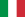 1-214.3101-150University of Roma - La Sapienza1-212.1101-150University of Sao Paulo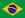 10101-150University of Strasbourg4-726.6101-150University of Sussex10-140101-150University of Virginia54-670101-150University of Wageningen3-70101-150VU University Amsterdam3-70151-200Cardiff University15-190151-200Colorado State University68-850151-200Dartmouth College68-8518.8151-200Erasmus University80151-200George Mason University68-850151-200Iowa State University68-850151-200Kyushu University8-90151-200Mount Sinai School of Medicine68-850151-200National Autonomous University of Mexico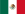 113.3151-200North Carolina State University - Raleigh68-850151-200Oregon Health and Science University68-850151-200Oregon State University68-8510.8151-200Peking University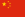 1-40151-200Shanghai Jiao Tong University1-40151-200State University of New York at Stony Brook68-850151-200Technical University of Denmark35.4151-200The Chinese University of Hong Kong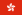 1-20151-200The University of Auckland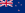 114.3151-200The University of Glasgow15-197.7151-200The University of Hong Kong1-20151-200The University of Texas Health Science Center at Houston68-850151-200The University of Texas M. D. Anderson Cancer Center68-850151-200Tsinghua University1-410.8151-200University Libre Bruxelles417.1151-200University of Bern613.3151-200University of Buenos Aires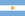 115.3151-200University of Gothenburg50151-200University of Hamburg9-1412.1151-200University of Illinois at Chicago68-850151-200University of Kiel9-1410.8151-200University of Koeln9-140151-200University of Leeds15-1918151-200University of Mainz9-140151-200University of Maryland, Baltimore68-850151-200University of Miami68-850151-200University of Milan3-418151-200University of Nebraska - Lincoln68-8518151-200University of Padua3-40151-200University of Paris Descartes (Paris 5)812.1151-200University of Southampton15-190151-200University of Tennessee - Knoxville68-8510.8151-200University of Tsukuba8-90151-200University of Tuebingen9-1423.6151-200University of Vienna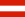 114.3151-200University of Warwick15-190151-200University of Waterloo70151-200University of Wuerzburg9-1420.3151-200Virginia Commonwealth University68-8510.8151-200Virginia Polytechnic Institute and State University68-8512.1151-200Zhejiang University1-40201-300Autonomous University of Madrid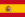 1-30201-300Brandeis University86-10920.3201-300Charles University in Prague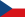 19.4201-300City University of Hong Kong3-50201-300Claude Bernard University Lyon 19-1310.8201-300Complutense University of Madrid1-320.3201-300Dalhousie University8-170201-300Delft University of Technology9-1012.1201-300Dresden University of Technology15-240201-300Florida State University86-1090201-300Fudan University5-70201-300King Saud University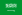 10201-300Korea Advanced Institute of Science and Technology2-40201-300Lancaster University20-300201-300Laval University8-170201-300Louisiana State University - Baton Rouge86-1090201-300Macquarie University8-90201-300Medical University of Vienna2-39.4201-300Nanjing University5-70201-300Nanyang Technological University20201-300National Cheng Kung University2-30201-300National Tsing Hua University2-313.3201-300Newcastle University20-300201-300Norwegian University of Science and Technology2-314.3201-300Paul Sabatier University (Toulouse 3)9-130201-300Polytechnic Institute of Milan5-97.7201-300Queen Mary, U. of London20-3018.8201-300Queen's University8-170201-300Rensselaer Polytechnic Institute86-10913.3201-300Royal Institute of Technology6-70201-300RWTH Aachen University15-240201-300Scuola Normale Superiore - Pisa5-90201-300Simon Fraser University8-170201-300State University of Campinas20201-300State University of New York at Buffalo86-1090201-300Sungkyunkwan University2-40201-300Technical University of Berlin15-2417.1201-300The George Washington University86-10912.1201-300The Hong Kong Polytechnic University3-50201-300The Hong Kong University of Science and Technology3-50201-300The University of Adelaide8-915.3201-300The University of Alabama at Birmingham86-1090201-300The University of Calgary8-170201-300The University of Connecticut - Storrs86-10912.1201-300The University of New Mexico - Albuquerque86-1090201-300The University of Reading20-300201-300The University of Western Ontario8-170201-300Thomas Jefferson University86-1090201-300Trinity College Dublin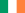 110.8201-300Umea University6-70201-300University of Aberdeen20-300201-300University of Antwerp5-60201-300University of Barcelona1-30201-300University of Bergen2-30201-300University of Bochum15-240201-300University of Bologna5-90201-300University of Cape Town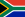 119.6201-300University of Central Florida86-1090201-300University of Cincinnati86-1090201-300University of Colorado at Denver86-1090201-300University of Duesseldorf15-2412.1201-300University of Durham20-300201-300University of East Anglia20-3014.3201-300University of Erlangen-Nuremberg15-240201-300University of Exeter20-300201-300University of Florence5-90201-300University of Guelph8-170201-300University of Houston86-1090201-300University of Innsbruck2-30201-300University of Kansas - Lawrence86-10912.1201-300University of Karlsruhe15-240201-300University of Kentucky86-10910.8201-300University of Lausanne70201-300University of Leicester20-300201-300University of Leipzig15-2412.1201-300University of Liege5-67.7201-300University of Lorraine9-1312.1201-300University of Maastricht9-100201-300University of Manitoba8-170201-300University of Marburg15-2410.8201-300University of Medicine and Dentistry New Jersey86-1090201-300University of Missouri - Columbia86-1099.4201-300University of Montpellier 29-1310.8201-300University of Notre Dame86-10913.3201-300University of Oregon86-1099.4201-300University of Otago20201-300University of Ottawa8-170201-300University of Paris Dauphine (Paris 9)9-1316.3201-300University of Saskatchewan8-179.4201-300University of Science and Technology of China5-70201-300University of South Carolina - Columbia86-1090201-300University of South Florida86-1090201-300University of Southern Denmark40201-300University of St Andrews20-3010.8201-300University of Stuttgart15-2419.6201-300University of Turin5-916.3201-300University of York20-300201-300Washington State University - Pullman86-1090201-300Yeshiva University86-1090201-300Yonsei University2-40301-400Aristotle University of Thessaloniki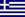 1-20301-400Autonomous University of Barcelona4-70301-400Bar-Ilan University5-60301-400Ben-Gurion University of the Negev5-60301-400Brigham Young University110-1379.4301-400Chalmers University of Technology8-110301-400Chang Gung University4-50301-400China Agricultural University8-140301-400City University of New York City College110-13730.2301-400Clemson University110-1370301-400Drexel University110-1370301-400Ecole Polytechnique14-1618301-400Eindhoven University of Technology11-120301-400Eotvos Lorand University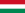 114.3301-400Federal University of Minas Gerais3-50301-400Federal University of Rio de Janeiro3-50301-400Flinders University10-1616.3301-400Georgetown University110-1370301-400Griffith University10-160301-400Hanyang University5-70301-400Hiroshima University10-160301-400Huazhong University of Science and Technology8-140301-400Indian Institute of Science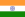 10301-400Indiana University-Purdue University at Indianapolis110-1370301-400Industrial Physics and Chemistry Higher Educational Institution - Paris14-167.7301-400Jagiellonian University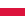 1-210.8301-400James Cook University10-160301-400Jilin University8-140301-400Kanazawa University10-160301-400Kansas State University110-1370301-400Keio University10-160301-400King Abdulaziz University2-30301-400King Fahd University of Petroleum & Minerals2-30301-400Kobe University10-160301-400Korea University5-70301-400Linkoping University8-110301-400Medical University of South Carolina110-1370301-400National and Kapodistrian University of Athens1-20301-400National Chiao Tung University4-50301-400Northeastern University110-1370301-400Okayama University10-160301-400Pohang University of Science and Technology5-70301-400Polytechnic University of Valencia4-70301-400Queen's University Belfast31-3318.8301-400Saint Louis University110-1370301-400San Diego State University110-1370301-400Sao Paulo State University3-50301-400Shandong University8-140301-400Sichuan University8-140301-400State University of New York at Albany110-1370301-400State University of New York Health Science Center at Brooklyn110-1370301-400Stockholm School of Economics8-110301-400Sun Yat-sen University8-140301-400Swedish University of Agricultural Sciences8-110301-400Swinburne University of Technology10-160301-400Syracuse University110-1370301-400Technical University Darmstadt25-3015.3301-400Temple University110-1370301-400The University of Dundee31-330301-400The University of Montana - Missoula110-1375.4301-400The University of Texas at Dallas110-1370301-400The University of Texas Health Science Center at San Antonio110-1370301-400The University of Texas Medical Branch at Galveston110-1370301-400Tokyo Medical and Dental University10-160301-400Tulane University110-1370301-400University College Cork2-30301-400University College Dublin2-30301-400University of Alaska - Fairbanks110-1370301-400University of Bath31-330301-400University of Bordeaux 114-160301-400University of Genova10-120301-400University of Giessen25-300301-400University of Halle-Wittenberg25-300301-400University of Konstanz25-300301-400University of Naples Federico II10-120301-400University of Nebraska Medical Center110-1370301-400University of New Hampshire - Durham110-1370301-400University of Newcastle10-160301-400University of Oklahoma - Norman110-1370301-400University of Oulu2-312.1301-400University of Porto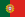 10301-400University of Regensburg25-300301-400University of Rhode Island110-1370301-400University of Roma - Tor Vergata10-120301-400University of Tasmania10-160301-400University of Tehran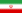 113.3301-400University of the Basque Country4-70301-400University of the Witwatersrand219.6301-400University of Turku2-30301-400University of Twente11-120301-400University of Ulm25-300301-400University of Valencia4-70301-400University of Vermont110-13714.3301-400University of Victoria180301-400University of Warsaw1-216.3301-400University of Wollongong10-160301-400Wake Forest University110-1370301-400Waseda University10-160301-400Wayne State University110-1370301-400Xian Jiao Tong University8-140401-500Auburn University138-1500401-500Beihang University15-280401-500Beijing Normal University15-280401-500Boston College138-1500401-500Cairo University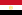 120.3401-500Carleton University19-220401-500Catholic University of Chile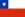 1-20401-500Catholic University of the Sacred Heart13-200401-500Central South University15-280401-500Chiba University17-210401-500China Medical University6-90401-500Curtin University of Technology17-190401-500Dalian University of Technology15-280401-500Ecole National Superieure Mines - Paris17-2014.3401-500Federal University of Rio Grande do Sul60401-500Harbin Institute of Technology15-280401-500Istanbul University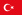 114.3401-500Kent State University138-1500401-500Kyung Hee University8-100401-500Kyungpook National University8-100401-500La Trobe University17-190401-500Lanzhou University15-280401-500Lehigh University138-1500401-500London School of Hygiene and Tropical Medicine34-387.7401-500Massey University3-50401-500Medical College of Wisconsin138-1500401-500Medical University of Graz4-70401-500Medical University of Innsbruck4-70401-500Montana State University - Bozeman138-1500401-500Nagasaki University17-2112.1401-500Nankai University15-280401-500Nara Institute of Science and Technology17-210401-500National Central University6-90401-500National Sun Yat-Sen University6-90401-500National Yang Ming University6-90401-500Niigata University17-210401-500Peking Union Medical College15-280401-500Polytechnic University of Turin13-200401-500Pusan National University8-100401-500Saint Petersburg State University228.2401-500South China University of Technology15-280401-500Southeast University15-280401-500Southern Methodist University138-15012.1401-500Swansea Univ34-380401-500Technical University of Braunschweig31-3713.3401-500Technical University of Lisbon2-30401-500Texas Tech University138-1500401-500The Open University34-380401-500The University of Texas at San Antonio138-1500401-500The University of Tokushima17-210401-500Tianjin University15-280401-500Tilburg University130401-500Tongji University15-280401-500University of Arkansas at Fayetteville138-1500401-500University of Bari13-200401-500University of Bayreuth31-370401-500University of Belgrade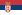 10401-500University of Bielefeld31-370401-500University of Bremen31-370401-500University of Canterbury3-50401-500University of Chile1-27.7401-500University of Duisburg-Essen31-370401-500University of Eastern Finland4-50401-500University of Essex34-3820.3401-500University of Ferrara13-200401-500University of Granada8-110401-500University of Graz4-77.7401-500University of Hannover31-370401-500University of Jena31-370401-500University of Jyvaskyla4-50401-500University of KwaZulu-Natal30401-500University of Lille 117-200401-500University of Lisbon2-30401-500University of Ljubljana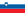 10401-500University of Louisville138-1500401-500University of Malaya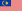 10401-500University of Milan - Bicocca13-200401-500University of Nice Sophia Antipolis17-200401-500University of Palermo13-200401-500University of Parma13-200401-500University of Perugia13-200401-500University of Pompeu Fabra8-110401-500University of Quebec19-220401-500University of Rennes 117-200401-500University of Sherbrooke19-220401-500University of Surrey34-380401-500University of Szeged20401-500University of Technology, Sydney17-190401-500University of Tromso40401-500University of Vigo8-110401-500University of Wyoming138-1500401-500University of Zagreb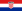 10401-500University of Zaragoza8-110401-500Utah State University138-1500401-500Victoria University of Wellington3-512.1401-500Vienna University of Technology4-70401-500Vrije University Brussel714.3401-500Wuhan University15-280401-500Xiamen University15-280401-500York University19-220* Institutions within the same rank range are listed alphabetically.* Institutions within the same rank range are listed alphabetically.* Institutions within the same rank range are listed alphabetically.* Institutions within the same rank range are listed alphabetically.* Institutions within the same rank range are listed alphabetically.* Institutions within the same rank range are listed alphabetically.